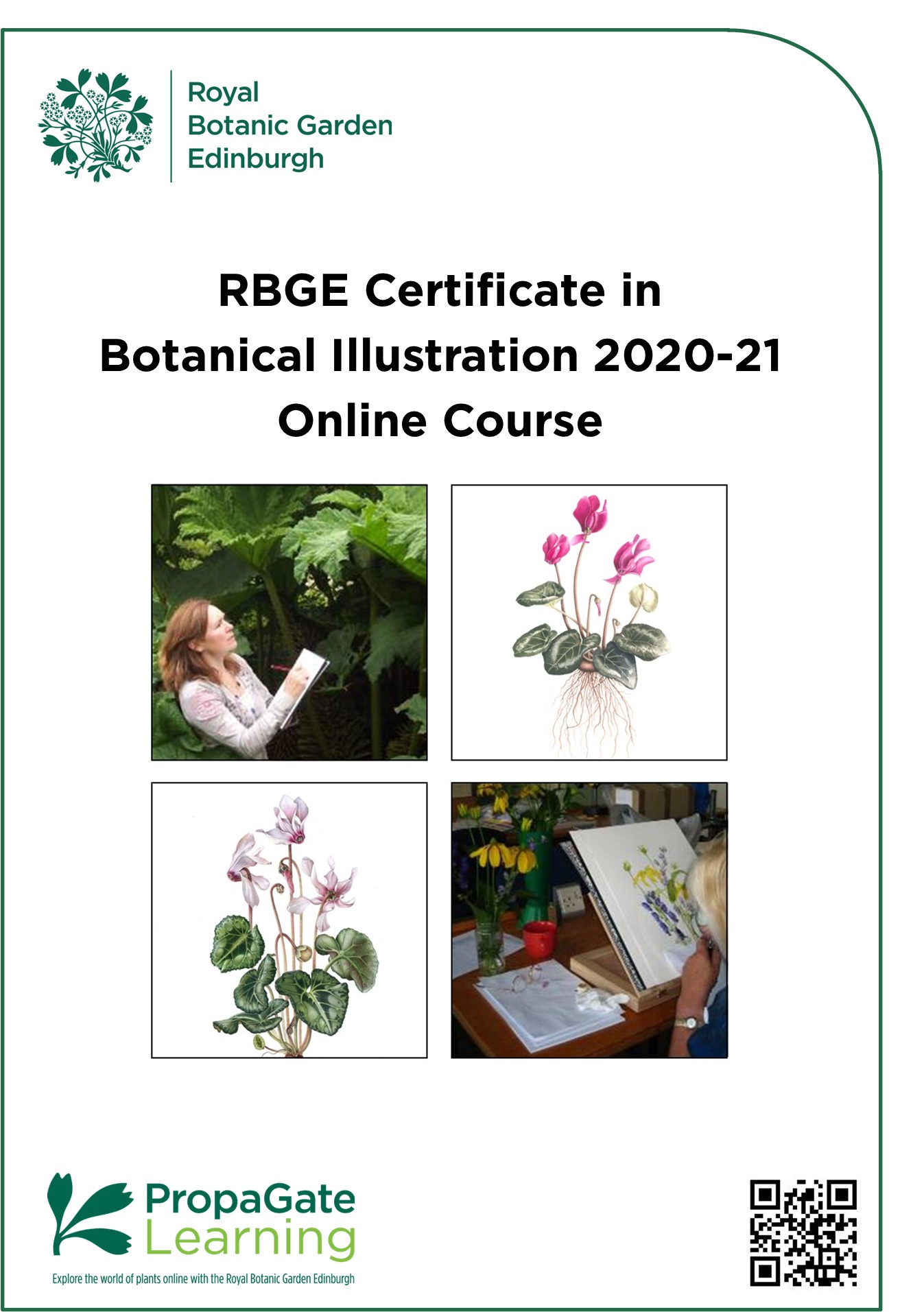 Cover images: 	Top right painting by Christine Drew			Bottom left painting by Agita Keiri1. Course OverviewThe RBGE Certificate in Botanical Illustration (CBI) is a great way to learn the fundamental techniques of paint and pencil. Using plants as our core subject this course is an ideal starting certificate if you want to become a botanical illustrator. The techniques you learn are valuable across all areas of illustration and seldom taught in art colleges or university art departments, so it is well suited to any developing artist. This course consists of ten units with ongoing assessment built into the programme. The focus is on the fundamental skills, and is taught by experienced and enthusiastic tutors. There is some theory provided to aid your understanding, but the course is designed to be delivered and assessed using videos, galleries, and text which is focused on predominantly practical skills. The RBGE Certificate in Botanical Illustration is a formally assessed course and therefore requires students to successfully pass all units and assignments in order to achieve the award.  Students are required to build up a course portfolio containing notes, visuals and exercises and to upload this to PropaGate Learning (RBGE’s online learning environment) throughout. This body of work will show progression and help develop skills leading to a final painted composition. Both the portfolio and the final piece will be assessed and the marks combined to provide the final grade. There is also an element of continuing self-assessment and evaluation within the programme.RBGE Diploma in Botanical IllustrationThis course gives you all the skills required to join the RBGE Diploma in Botanical Illustration if you wish to take your studies to a professional level. Further details on the diploma can be found by visiting our website. All information in this handbook is correct at the time of publication and is subject to change.2. Course Structure and Dates for 2020-21The online CBI programme will be delivered through PropaGate Learning as a ten-unit course. Students who complete all ten units and the assessments are awarded the RBGE Certificate in Botanical Illustration. The timetables below are subject to change and included to demonstrate the pace of the course. The amount of time required to complete the course will vary from student to student, however it is estimated that students should expect to put aside 5-7 hours per week for study.It is extremely important that you keep to the study timetable to get the most out of this course. It means you will receive feedback at the appropriate times to enable you to continue smoothly with the course and successfully complete it. In the event you do find you are falling behind you must contact your tutor to discuss the options.  If you are unable to complete a module in the specified timeframe, there will be an additional charge for marking and feedback. This fee will vary depending on the module and the level of marking and feedback required. These fees may be waived in the event of extenuating circumstances. Option 1: Starting October 2020Option 2: Starting January 2021Option 3: Starting April 20213. Course ContentDescriptors for all units are on the following pages. Each descriptor states the:Learning ObjectivesKey Knowledge and Practical Activities to be covered during the unitAssessment GuidelinesUnit: 	CBI-01Context for Botanical Illustration & Drawing – Line and MeasuringLearning Objectives:At the end of this Unit students will be able to:Understand what defines Botanical Illustration Understand the context of Botanical ArtIntroduce the materials of the Botanical IllustratorUnderstand the basic principles for accurate measured drawingLearn to measure the correct size of plant parts with correct scale and proportionsKey Knowledge:To outline the key features that define a Botanical IllustrationAn Introduction to the discipline of Botanical Illustration.Exploring the materials essential to the illustratorUnderstanding of the key structures of the subject through investigation, and simple line drawingsKey Practical Activities:To watch a video of past and present artists’ work with discussion. A chance for personal analysis throughout the session. Online material for further reference and follow up informationExploration of pencil line techniquesPracticing key measuring skillsTo undertake an accurate measured observational drawing of a fruit and a leafAssessment:Begin a student self-assessmentBegin course uploading courseworkUnit:	CBI-02Drawing – Texture & ToneLearning Objectives:At the end of this Unit students will be able to:Carry out a range of different techniques in pencilUnderstand the use of tone for 3D renderingUnderstand the techniques for rendering appropriate textureKey Knowledge:Getting to know different pencil strengths appropriate for task How to create three dimensional illustrationsLearn exactly what type of drawing is appropriate for the purpose (sketching, accurate line or tone)Reinforcement of measuring skillsKey Practical Activities:Exercises to explore the pencil, line, tone, gradation and the effect of light source, etc.Carry out a 3D pencil drawing of a fruit  Explore various aspects of one a leaf, both front and backAssessment:Continue with self-assessment Annotations of materials and methods usedSelf-critical analysis Tutor Feedback on pencil work at the end of the unitUpload courseworkUnit: 	CBI-03	3D Modelling with PaintLearning Objectives:At the end of this Unit students will be able to:Understand the principles of preparation for paintingControl the application of paint from light to darkCreate a recognisable subject in 3DKey Knowledge:Advantages and disadvantages of various materialsHow to generate good tertiary colours Building up depth of tone in a controlled wayDifferent methods to create detailKey Practical Activities:Experiment with colour mixes, to achieve tertiary coloursCarry out exercises with a variety of shapes creating volumePrepare a light detailed drawing on relevant paper using transfer methodsApplication of paint Assessment:Self-assessment Annotations of methodsUpload courseworkTutor Feedback on painting methods at the end of the unitUnit: 	CBI-04	Colour and Mixing Paint	Learning Objectives:At the end of this Unit students will be able to:Understand the principles and methods of colour mixing starting with primary coloursCarry out at least two distinct methods of paint applicationUnderstand how to bring one subject to a conclusionKey Knowledge:Advantages and disadvantages of proportions of paint /waterTo learn control of paint by building up washesTo demonstrate dryer brush work in conjunction with washesTo create 3D form by modelling and to strengthen toneKey Practical Activities:Carry out a gradated range using only greensUsing a fruit to work with, explore how to match test colours to subject, using layersIntroduce dry brush technique for detail and textures on subjectColour matching and rendering of the front and back of leaf subject matter Create a colour wheel from primary colours, with annotationsAssessment:Variation of colour strength for subject matterSelf-assessment Upload course workTutor Feedback on colour application at the end of the unitUnit:	CBI-05Introduction to Storyboard for Composition - Flowers and BudsLearning Objectives:At the end of this Unit students will be able to:Identify basic floral parts and their functions, in order to record correctlyUnderstand the principles and methods of colour matching to plant material Understand the level of fine dry detail appropriate to subjectUnderstand the elements required to complete a storyboard for the selected plantUnderstand use of Storyboard for composition developmentUtilise a camera for recording accurately all the plant detailsKey Knowledge:Correct drawing transfer and methods, care of workReasons for pigment section and quantity of paint to waterTerminology: depth of field, foreshorteningTechniques: washes, gradation, blending, dry brush, etc.Types and properties of different wet and dry methods of paint applicationConsiderations when controlling edges of subjectAppreciation of structure of flower head and its function Key Practical Activities:Carry out drawings for developing your knowledge of perspective, subject matter etc., of the flower headTransfer to watercolour paper Prepare colour tests for flower head and budFollow through a painted study of at least the flower petals** Introduction to Final Composition Brief will be given **Assessment:Self-assessment Carry out completed petal taskUpload course work with annotations and self-criticismDraw and label the basic parts of the flower Unit: 	CBI-06Exploring Composition - LeavesLearning Objectives:At the end of this Unit students will be able to:Understand the basic principles and guidelines of compositionUnderstand different types of composition, highlighting styles (old /contemporary) and reasons for useAscertain when there is balance and harmony within the pieceIdentify basic structure and parts of leavesDraw and paint subject to a life like standardKey Knowledge:Appreciation of images and discuss what elements are prioritised and how, for example, Botanists use scientific platesBecoming familiar with methods to design and compose a piece of work from sketch to layoutOrganising one’s time with reference to the life of the plant Key Practical Activities:To watch a presentation of portfolio examples of Distinction, Merit and Pass from previous CBI studentsHave an awareness of weight and balance within a compositionTo carry out exercises using prepared reproductions of plant parts to generate compositionsTo colour test and mix relevant colours to render a section of the front and back of a leafAssessment:Self-assessment Carry out completed leaf taskReferring to brief, explore the positioning of the 3 key elements within the composition i.e., flower, front and back of leafUpload course workTutor Feedback on composition  and work so far at the end of the unitUnit: 	CBI-07Working on Final CompositionLearning Objectives:At the end of this Unit students will be able to:Develop the required elements of the composition in a balanced wayUnderstand the principles of usage of cross sections elements in Botanical IllustrationDraw and paint the subject to a life-like standardKey Knowledge:Explore sizes, proportions and scale of elements within a botanical Illustration. Balance within compositionUse of photography as a supporting and recording deviceAccurate drawing and colour matching of subject matterKey Practical Activities:Use of tracing paper or light box to transfer final drawn composition to watercolour paper Continue with accurate colour matching and convincing 3D rendering of plant subject matterAssessment:Begin painting the flowers and buds on the final pieceSelf-assessmentUpload course work with notes, annotations, and self criticismUnit: 	CBI-08Working on the Final CompositionLearning Objectives:At the end of this Unit students will be able to:Understand colour weight and balance throughout a piece and the relationships between the elementsGain an understanding of when the piece of work needs adjustment and understand how the work should be ‘refined’ in terms of tone, texture, etc.To become more familiar with the qualities of depth of fieldKey Knowledge:Importance of refining the compositionGain confidence with colour mixing and matchingContinue exploration of paint applicationControl and use of materialsKey Practical Activities:Identifying correct colour palettes for specific partsConfirming compositionContinue  to work on the painting of the three elementsExploring details and challenging areas such as stems, junctions and texturesAssessment:Begin painting the leaves on the final pieceSelf-assessment Upload course workUnit: 	CBI-09Work on Final CompositionLearning Objectives:At the end of this Unit students will be able to:Develop a critical awareness of your own work and of the subject in generalConsider the presentation of the final composition and supporting work in generalShow an ability to appreciate gaps in your research in order to prepare for the final submissionTo assess areas requiring more tonal contrast, colour, or detailKey Knowledge:Employing finishing and sharpening techniques Review of work to date Decide if additional elements are needed to balance the composition Key Practical Activities:Identifying correct colour palettes for specific partsContinue to work on the painting of the three elementsExploring details and challenging areas such as stems, junctions, and texturesPersonal course work review Assessment:Ongoing development of compositionSelf-assessment Upload course workUnit: 	CBI-10Finalising and hand in of all course work  Learning Objectives:At the end of this Unit students will be able to:Upload completed final composition and submit all work for assessmentHave the ability to transfer knowledge to other pieces of workKey Knowledge: To look at course work and final composition to recognise whether the work is successfully concludedTo investigate areas for future work and development Key Practical Activities:Complete final composition and course work Upload work to the Certificate gallery   Assessment:Ongoing developmentSelf-assessment Completed course workCompleted final composition4. Assessment MethodsThis is a predominantly practical course, designed to teach a foundation level of skills, understanding and competence. This will be delivered through a series of videos, written tasks and galleries for reference. Candidates will be assessed in three ways:4.1 Course Portfolio for Units 1-4 (40% of assessment marks)You will be asked to upload work regularly for feedback and/or assessment.You are encouraged to include notes, self-analysis, diagrams, and photographs. These will need to be uploaded along with your work. However, this is a ‘practical’ course and therefore you will be engaged for the most part in ‘hands on’ drawing and painting.As you progress through the course you will to create a collection of work that will be a valuable resource to refer back to in the future.You will be given tutor feedback at key points during the course, and your work and finished composition will be assessed at the end.4.2 Self-Assessment throughout the course (10% of assessment marks)Each student is required to fill in a self-evaluation record at the end of each unit. This is to enable the tutors to gauge your understanding of your progression through the course.4.3 Final Composition Project: Units 5-10 (50% of assessment marks) Working from fresh plant material, students experiment with compositional approaches and, with tutor approval, select the final composition to be used.Beginning with pencil studies, the proposed image composition is agreed and transferred onto the final watercolour paper and the process of painting from base washes to fully rendered state follows.Students are required to present their work, demonstrating that they have been able to meet the set criteria, given at the start of the course. A level of skill, in association with the assessment criteria, is required to pass this course. Grading will consist of:An assessment of the course units through your portfolio of workAn assessment of your final compositionAnalysis of your Student Assessment Written tutor feedback to students.Your Portfolio of work will count for 40% of the final course mark, the Student Self-Assessment throughout the course 10%, and the Final Composition 50%.4.4 Certification & GradingSuccessful candidates will be awarded the ‘RBGE Certificate in Botanical Illustration’, which will be graded as follows:Referral: 49%Pass: 50%-59%Merit: 60%-69%Distinction: 70% and aboveNB: Referred candidates may retake the Final Composition Assessment but will only be able to gain a Pass. 4.5. Common ThemesThe following themes will be considered throughout all the modules. ObservationDrawing with precisionMaterials and equipmentPainting techniquesCompositionSourcing informationUnderstanding plantsKeeping a portfolio of work 5. Online LearningYour online learning environment is PropaGate Learning which uses the Moodle learning platform.PropaGate Learning is the website that you log into to access your course. It is a place for learning and for discussing topics and progress with your tutors and other students. PropaGate Learning allows you to study from home, whilst becoming part of a thriving and enthusiastic learning community.Your course consists of a number of elements including: slideshows / presentations, notes, videos, quizzes, galleries, discussion forums, and an upload area for your drawings and paintings. The resources and activities are designed to help you learn online and to help you to share and learn from each other.How can I prepare for studying online?You should be a competent computer user with a basic understanding of standard computer applications such as using an internet browser, email and word processing.  Your course involves uploading your drawings and paintings, so experience of scanning images using a scanner, taking photographs with a digital camera and of editing/re-sizing images would be useful. Our ‘Digital Skills Check’ will help you to identify any areas of IT you may need to brush up on. You will be given access to PropaGate Learning prior to the course starting to help you familiarise yourself with the online environment. Please make use of this time as it will enable you to fully engage with the course itself once it starts, rather than spending your time finding your way around. It is also a chance to meet other learners and the tutors.Online courses require a much more self-motivated learning style than traditional attended classes. You should plan to set aside a certain amount of time to log into the course classes and carry out tasks. You will need to be proactive about understanding the timetable and submitting your work. Participation in online discussions and the sharing of work is also part of the course – online learning is much more sociable than you might think!What hardware or software will I need?You will need access to a desktop or laptop computer with an up to date operating system. You will also need a reliable internet connection capable of viewing videos online. Most of the course will be accessible via a tablet, but we recommend using a laptop or desktop computer. You may find some aspects of the course will be easier to use on a computer. You will also need access to a scanner (we recommend an A3 flatbed scanner) and/or a digital camera.Regarding software, you will need an up-to-date browser (e.g. Firefox, Chrome, Safari). You will also need software that will open PDFs (e.g. Adobe Reader), as well as an image-editing programme.PropaGate Learning is available 24/7 with the exception of any maintenance work, which we will inform you about in plenty of time.What support is available?We encourage everyone to make the most of the forums on the course. These provide a way for students to talk to one another and to tutors and ask each other questions. Tutors usually check the forums at regular intervals (e.g. once or twice a week). There is also a private messaging activity within PropaGate Learning where you can contact your tutor directly. Our PropaGate Learning team are always available so if you ever feel you are stuck with a course-related technical problem, they can be contacted via the forums or by emailing: propagatelearning@rbge.ac.uk 6. Equipment RequiredThis is a practical course so you must have basic drawing and painting materials. Art MaterialsA4 cartridge padHot Press Watercolour paper: 2 sheets of 300 gsm paper A2 size or local equivalent (such as Saunders Waterford Hot Press (HP) watercolour paper)Tracing paper: 1 sheetArtists Quality Watercolour Paints (such as Windsor & Newton Professional Quality Watercolour Paints) in the following colours:Permanent RosePerylene MaroonNew GambogeWindsor LemonIndanthrene BlueCobalt Blue2B, HB, 2H pencilsCeramic palette or white plate for mixing paint High quality pointed watercolour brushes size 0, 2 and 4 (these are not required until Unit 03)Eraser – Plastic and PuttySharpener / knife30cm clear Ruler and / or dividersMagnifying glass A “Pocket” microscope is also recommendedComputer EquipmentYou will need access to a desktop or laptop computer with an up to date operating system and a reliable internet connection capable of viewing videos online. You will also need access to a scanner (we recommend an A3 flatbed scanner) and/or a digital camera.SoftwareYou will need an up-to-date browser (e.g. Firefox, Chrome, Internet Explorer). You will also need software that will open PDFs (e.g. Adobe Reader), as well as an image-editing programme.7. Course Fees The cost for the course is £720. Full payment for the course is required on acceptance of a place. Fees do not include the cost of any materials required to complete the course. 8. Application Procedure Spaces on this course are limited. Candidates will be selected on the basis of the answers given to the questions on the application form at the back of the handbook. If all applications are of a high standard, spaces will be allocated to people based on the date the applications were received. Applications will only be open for one intake of the course at a time. To apply for the course, you must complete our online application form.Applications will open at 9.00am on the first day and close at 5.00pm on the last day. These times are UK times, please take this into account if applying from outside the UK. Applicants will be notified if their application has been successful or not within 2 weeks of the application deadline date.UnitTitleRelease DateStartWelcome and introductions29/10/20CBI-01Context of Botanical Illustration and Drawing Exploration02/11/20CBI-02Drawing – Texture & Tone16/11/20CBI-03Modelling in 3D with paint30/11/20CBI-04Colour and Mixing Paint14/12/20CBI-05Introduction to Storyboard for Composition –Flowers & Buds11/01/21CBI-06Exploring Composition - Leaves25/01/21CBI-07Working on final Composition08/02/21CBI-08Working on final Composition22/02/21CBI-09Working on final Composition and Review08/03/21CBI-10Finalising and hand in of all course work22/03/21EndFinal Submission06/04/21UnitTitleRelease DateStartWelcome and introductions28/01/21CBI-01Context of Botanical Illustration and Drawing Exploration01/02/21CBI-02Drawing – Texture & Tone15/02/21CBI-03Modelling in 3D with paint01/03/21CBI-04Colour and Mixing Paint15/03/21CBI-05Introduction to Storyboard for Composition –Flowers & Buds29/03/21CBI-06Exploring Composition - Leaves12/04/21CBI-07Working on final Composition26/04/21CBI-08Working on final Composition10/05/21CBI-09Working on final Composition and Review24/05/21CBI-10Finalising and hand in of all course work07/06/21EndFinal Submission21/06/21UnitTitleRelease DateStartWelcome and introductions08/04/21CBI-01Context of Botanical Illustration and Drawing Exploration12/04/21CBI-02Drawing – Texture & Tone26/04/21CBI-03Modelling in 3D with paint10/05/21CBI-04Colour and Mixing Paint24/05/21CBI-05Introduction to Storyboard for Composition –Flowers & Buds07/06/21CBI-06Exploring Composition - Leaves21/06/21CBI-07Working on final Composition05/07/21CBI-08Working on final Composition19/07/21CBI-09Working on final Composition and Review02/08/21CBI-10Finalising and hand in of all course work16/08/21EndFinal Submission30/08/21CourseApplications OpenApplications CloseOctober 2020 IntakeMonday 10th August 2020Friday 11th September 2020January 2021 IntakeMonday 9th November 202011th December 2020April 2021 IntakeMonday 18th January 2021Friday 19th February 2021